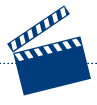 HOW TO GIVE YOUR OPINION/ REPORTING ON MOVIES 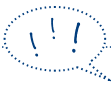 A FILM CAN BE :Great = terrific = awesome = super Exciting = thrilling = captivatingEntertaining = funny = amusing =humorous = hilarious = enjoyableBoring = tedious =badly- actedStupid = ridiculous = sillyDisappointing Terrifying = scary = gory Moving= touchingOTHER USEFUL EXPRESSIONSIt’s worth seeingIt’s a must-see = a smash-hitIt’s not to be missedA masterpieceI definitely recommend this film to everybodyIf you enjoy …., this movie is for youI’m afraid I wouldn’t recommend this film It’s a complete waste of time and money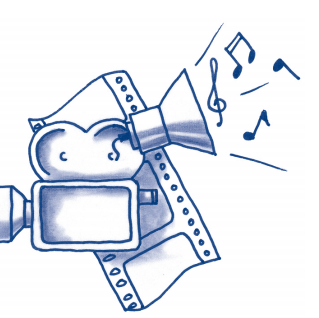 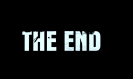 